OSNOVNA ŠKOLA Tar - VabrigaJELOVNIK ZA ŠKOLSKU MARENDU - ŠK. GOD. 2023./2024. Vrijedi od 2.10.2023.Napomena: ovaj jelovnik podložan  je promjenama iz objektivnih i opravdanih razloga!  Jelovnik će se mijenjati u skladu sa sezonskim namirnicama i preporukama Hrvatskog zavoda za javno zdravstvo!!!                                                                                                                                                                                                                                                                                                                                                                                                    Draga djeco, dobar Vam tek!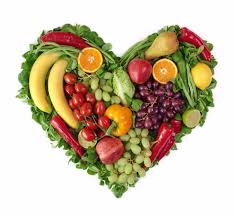  tjedanPONEDJELJAK       UTORAK         SRIJEDA      ČETVRTAK         PETAKI. tjedan- griz na mlijeku sa     čokoladom- klipić/slanac- voće- tjestenina bolonjez - salata- voće- maneštra  (tjestenina/leća/   ječam)- kolač- pileći batak/zabatak- pire krumpir- salata- riba – filet srdele- špinat//blitva//kelj  s    krumpirom- voćeII. tjedan- juha - domaći namaz od   piletine//tunjevine- voće- riba (srdela//oslić)- špinat//blitva//kelj  s    krumpirom- voće- pileći file na žaru- riži-biži//pire- salata- voće- juneći gulaš- palenta- salata- voće- juha- tjestenina sa tunjevinom- salata- voćeIII. tjedan- juha 
- fishburger
- sezonska salata- tjestenina bolonjez - salata- voće- maneštra    (tjestenina/leća/ ječam)- kolač- pileći batak/zabatak- riža//mlinci- salata- riba- špinat//blitva//kelj s   krumpirom- pudingIV. tjedan- sendvič povrtni
- jogurt s    probiotikom- kosani odrezak- krumpir iz pećnice  - salata- voće- bistra juha
- tjestenina s rajčicom i   parmezanom
- zelena salata - juneći gulaš- palenta- salata- voće- školska pizza  - voće